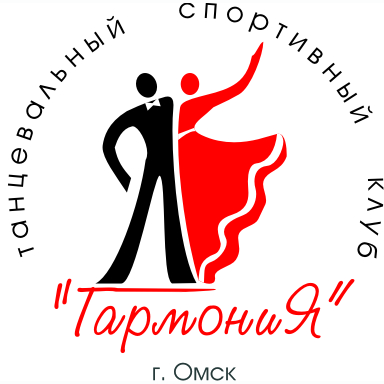         С уважением, Елена и Евгений Кобзаревы.Программа соревнований по медальной системе:Дата проведения12 апреля 2020 годаМесто проведенияг. Омск, КДЦ «Шинник», ул. Будеркина 2ОрганизаторТСК «Гармония», Кобзарева Елена, тел 8-913-6291313  E-mail:garmonia.86@mail.ruПравила проведенияВ соответствии с Правилами  ФТСАРР и  ФТСОО СудьиСудейская коллегия по приглашению организатора, согласованная с Президиумом ФТС ОО. РегистрацияПо зачетным книжкам танцоров ШБТ, свидетельствам о рождении (копиям), медицинским справкам, договорам о страховании от несчастных случаев. Прием заявок до 11 апреля 2020 г. e-mail: tev15@mail.ru (Тихонов Евгений) тел. 89609875721Регистрационный взнос с участникаНе выше нормативов, установленных правилами ФТСАРР И ФТСООНаграждение победителейМедали, дипломы для участников турнира (медальная система).Кубки, медали, дипломы для финалистов турнира.Входные билеты для зрителейДля зрителей – 400 рублей на весь день.Ветераны ВОВ, труженики тыла – бесплатно, при предъявлении удостоверения.Проход тренеровБесплатно, по списку тренеров, пары которых участвуют в турнире.Размер площадки, паркет.Счетная комиссия«Skating system5.0» Евгений Тихонов (г. Омск)Судья по музыке, судья-информаторШарапов Руслан (г. Омск)Свет В соответствии с правилами ФТСАРР.Условия участия парПроезд, проживание, питание за счет командирующих организаций.Nгр.КатегорияКласс, программаНачало1Дети (соло),                 2015 г.р. и мл.                    1 танец,  Утята9ч. 30мин.2Дети (соло),                 2015 г.р. и мл.                    2 танца,  Утята, С.ритмы9ч. 30мин.3Дети (соло),                 2014 г.р. и мл.   2 танца,  Утята, С.ритмы9ч. 30мин.4Дети-Н (соло),             2013 г.р. и мл.   2 танца,  Утята, С.ритмы 9ч. 30мин.5Дети-Н (соло),             2012 г.р. и мл.      2 танца,  С.ритмы, Полька9ч. 30мин.6Дети-1 (соло),              2011 г.р. и мл.     2 танца,  Полька,С.ритмы9ч. 30мин.7Дети-1 (соло),              2011 г.р. и мл.                    2 танца,   Вару-вару, С.ритмы9ч. 30мин.8Дети-Н(соло),              2014 г.р. и мл.                     1 танец,  W10ч. 30мин.9Дети-Н(соло),              2014 г.р. и мл.                     1 танец,  Ch10ч. 30мин.10Дети-Н (cоло),             2013 г.р. и мл.                     2 танца10ч. 30мин.11Дети -1 (соло),             2011 г.р .и мл.                     2 танца10ч. 30мин.12Д-2 +Д-1(соло),           2009 г.р. и мл.                     2 танца10ч. 30мин.13Д-2+Д-1(соло),            2009 г.р. и мл.                     3 танца,   W, S, Ch10ч. 30мин.14Ю-2+Ю-1(соло),         2005-2008 г.р.                     2 танца10ч. 30мин.15Дети -Н,                       2012 г.р.и мл.                     2 танца10ч. 30мин.16Дети-1,                         2011 г.р и мл.                     2 танца10ч. 30мин.Программа соревнованияПрограмма соревнования17Дети-Н (соло),             2013 г.р. и мл.ШБТ             2 танца         2 кл.12ч. 00мин.18Дети-1 (соло),              2011 г.р. и мл.ШБТ             2 танца         2 кл.12ч. 00мин.19Дети-2 (соло),              2009-2010 г.р. ШБТ             2 танца         2 кл.12ч. 00мин.20Ю-2+Ю-1(соло)          2005-2008 г.р.ШБТ             2 танца         2 кл.12ч. 00мин.21Ю-2+Ю-1                    2005-2008г.р.ШБТ (Синхронистки дуэты) 2танца ЛA(S.Ch)12ч. 00мин.22Дети-Н,                        2012 г.р. и мл.ШБТ             2 танца         2 кл.12ч. 00мин.23Дети-1,                         2011 г.р. и мл.ШБТ             2 танца         2 кл.12ч. 00мин.24Дети-2,                         2008-2009 г.р. ШБТ             2 танца         2 кл.12ч. 00мин.25Дети-1 (соло),              2011 г.р. и мл.ШБТ             4 танца         4 кл.13ч. 30мин.26Дети-2 (соло),              2009-2010 г.р. ШБТ             4 танца         4 кл.13ч. 30мин.27Ю-2+Ю-1(соло)          2005-2008 г.р.ШБТ             4 танца         4 кл.13ч  30мин28Дети-1,                         2011 г.р. и мл.ШБТ             4 танца         4 кл.13ч. 30мин.29Дети-2,                         2009-2010 г.р. ШБТ             4 танца         4 кл.13ч. 30мин.30Дети-2+Дети-1,          2009г.р. и мл.  «Е»кл.          3 танца        SТ13ч. 30мин.31Дети-2+Дети-1,          2009г.р. и мл.«Е»кл.          3 танца        LА13ч. 30мин.32Юниоры-1                  2007-2008 г.р.«Е+D»          4 танца         La13ч. 30мин.33Юниоры-1                  2007-2008 г.р.«Е+D»          4 танца         St13ч. 30мин.34Дети-2+Дети-1 (соло),2009 г.р. и мл.ШБТ             3 танца          SТ     2-6 кл.15ч. 00мин.35Дети-2+Дети-1 (соло),2009 г.р. и мл.ШБТ             3 танца          LА    2-6 кл.   15ч. 00мин.36Дети-2+Дети-1,            2009 г.р.и мл.ШБТ             3 танца          ST     2-6 кл.15ч .00мин.37Дети-2+Дети-1,            2009 г.р и мл.ШБТ             3 танца          LA     2-6 кл.15ч. 00мин.38Ю-2+Ю-1                    2005-2008 г.р.«E+D»          4 танца           ST 15ч. 00мин.39Ю-2+Ю-1                    2005-2008 г.р.«E+D»          4 танца           LA15ч. 00мин.40Взрослые + Молодежь  « D »            4 танца          ST      15ч. 00мин.41Взрослые + Молодежь  « D »            4 танца          LA15ч. 00мин.